New Zealand Cat Fancy Inc.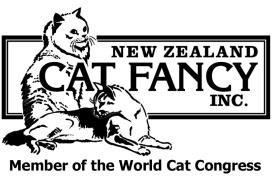 Membership Renewal Application Form
for Affiliate ClubsPlease complete all sections, including on next page.DetailsType of MembershipBreed SectionsTotal PaymentContactDeclaration & PrivacyPayment DetailsInternet Banking: TSB Bank #153945-0265474-00 and that the following reference details need to be entered when processing the transaction:club name,the word 'Mship' to denote the payment type, andthe membership number if knownCredit Card: please fill in the details below. Note: We cannot accept American Express or Diners Club Credit Cards.Note: We cannot accept payment by cheque.Guide to Completing this Form	NZCF website is at www.nzcf.comAffiliate Membership is a club incorporated under the Incorporated Societies Act 1908, has objects and other rules that are consistent with and remain consistent with the NZCF Constitution, and has at least five members having voting rights with the NZCF. Affiliate members are eligible to vote and to receive all rights, privilege and honours accorded under the NZCF constitution. Each affiliated member is entitled to receive NZCF Flash Cats magazine. Affiliated members are covered by the NZCF Public Liability Insurance.Breed Section Membership: Affiliate members may belong to all breed sections provided that such breed sections are to be relevant to the constitution of the particular affiliate member. Application can be made at the time of application for membership, or at any later date, by applying for membership and by paying the prescribed additional fee.Name of Club:Name of Club:Membership No:Club Secretary’s Name & Address (include Post Code)Club Secretary’s Name & Address (include Post Code)Office Use Only:Phone:Email:Email:Affiliate
Entitles a Club to one vote and to receive NZCF Flash Cats magazine and includes particle contribution for Public Liability Insurance.$100Late fee payable for fees paid after 31st January:$30Optional - NZCF Recognised Breeds Only
All Breed Sections applied for must be relevant to the Club Constitution.(1)1st FREE$ FREE(2)$5$ (3)$5$ (4)$5$ (5)$5$ Total Enclosed (see over for payment details):$Do you wish to be contacted by NZCF Liaison Officer relating to cat policy local body submissions? YES/NOSign on next page and return form to: 	  
Membership & Prefix Coordinator, c/- Sharon José, 34 Second Ave, RD 3 Te Aroha 3393 
OR complete online application www.nzcf.com The Club consents to be bound by and submit to the Constitution, Disputes & Discipline Procedures, By-Laws, Rules and Codes of Conduct of the New Zealand Cat Fancy Inc. (NZCF) as may be amended from time to time and accept that failing to do so could lead to being disciplined or membership being suspended.The NZCF is bound by the provisions of the Privacy Act. Personal information collected by the NZCF will only be used for purposes essential to conduct the business of the NZCF and will not be divulged to a third party unless authorised by the person providing the information with the following exceptions: (1) The Club understands that the NZCF may, when requested, confirm whether or not it has current financial membership of the NZCF. (2) Contact details may be shared with the Breed Section Representative of any breed section selected overleaf.The Club hereby authorises the release of such information as is indicated above to promote the Club in New Zealand Cat Fancy written and web based publications from time to timeThe Club hereby acknowledges that it has the permission of its members to confirm a person’s membership status if requested by the NZCF Secretary..The Club consents to be bound by and submit to the Constitution, Disputes & Discipline Procedures, By-Laws, Rules and Codes of Conduct of the New Zealand Cat Fancy Inc. (NZCF) as may be amended from time to time and accept that failing to do so could lead to being disciplined or membership being suspended.The NZCF is bound by the provisions of the Privacy Act. Personal information collected by the NZCF will only be used for purposes essential to conduct the business of the NZCF and will not be divulged to a third party unless authorised by the person providing the information with the following exceptions: (1) The Club understands that the NZCF may, when requested, confirm whether or not it has current financial membership of the NZCF. (2) Contact details may be shared with the Breed Section Representative of any breed section selected overleaf.The Club hereby authorises the release of such information as is indicated above to promote the Club in New Zealand Cat Fancy written and web based publications from time to timeThe Club hereby acknowledges that it has the permission of its members to confirm a person’s membership status if requested by the NZCF Secretary..Signed:Date:Type of credit card (e.g., Visa, Mastercard, etc):Name of card holder on card:Card number:Expiry date: